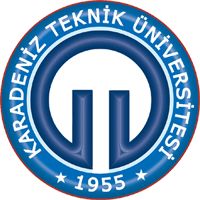 KARADENİZ TEKNİK ÜNİVERSİTESİSAĞLIK BİLİMLERİ FAKÜLTESİ2019 YILI BİRİM FAALİYET RAPORU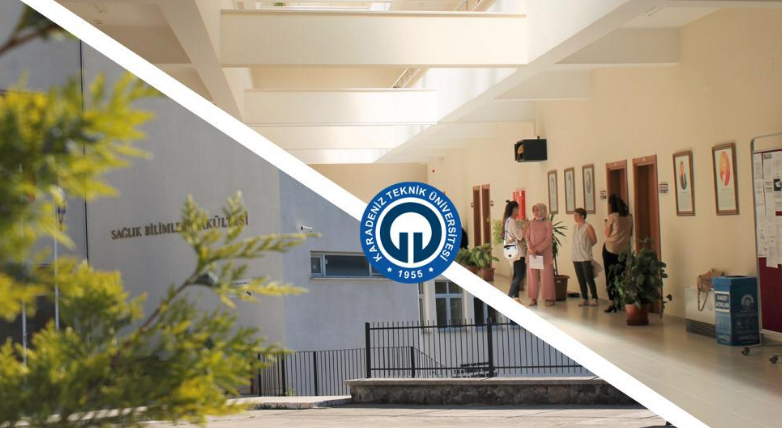 BİRİM YÖNETİCİSİ SUNUŞU	Karadeniz Teknik Üniversitesi (KTÜ) Sağlık Bilimleri Fakültesi’nin (SBF) kuruluşu, Milli Eğitim Bakanlığı’nın teklif yazıları üzerine, 28.03.1983 tarih ve 2809 sayılı Kanunun Ek 30’uncu maddesine göre Bakanlar Kurulu’nca 01.02.2010 tarihinde kararlaştırılmış olup, kuruluş kararı 26.02.2010 tarihli 27505 sayılı Resmi Gazetede yayımlanmıştır. KTÜ SBF bünyesinde “Beslenme ve Diyetetik, Çocuk Gelişimi, Fizyoterapi ve Rehabilitasyon, Hemşirelik ve Sağlık Yönetimi” bölümlerinden oluşan beş lisans programı bulunmaktadır.	Günümüzde sağlık hizmetlerinin etkili biçimde sunulması; sağlığın farklı alanlarında eğitim almış profesyonellerin, ekip halinde ortak amaç doğrultusunda çalışmasıyla mümkün olabilmektedir. Sağlığın çok boyutluluk özelliğinden kaynaklanan bu durum, farklı alanlara yönelik eğitim sunan programlara duyulan ihtiyacı da beraberinde getirmiştir. Bu ihtiyacın bölgemizdeki yansımasının bir sonucu olarak kurulan KTÜ SBF; alanında bulunduğu bölgede lider ve nitelikli eğitim veren bir fakülte olmayı hedeflemektedir.	 SBF bünyesinde halen 6 profesör, 5 doçent, 8 doktor öğretim üyesi, 5 öğretim görevlisi (1 öğretim görevlisi teknoloji transfer ofisinde görevli), 31 araştırma görevlisi (22’si SBF kadrosunda, 9’u  Sağlık Bilimleri Enstitüsü kadrosunda olup Fakültemiz Anabilim Dallarında lisansüstü eğitimlerine devam etmektedir. 11 araştırma görevlisi ise 2547 sayılı kanunun 35. maddesi uyarınca lisansüstü eğitimlerini yapmak üzere diğer üniversitelerde görevli) olmak üzere toplam 67 öğretim elemanı bulunmaktadır. SBF’de idari işlerin yürütülmesinde; 1 fakülte sekreteri 5 idari personel görev yapmaktadır. SBF çatısı altında tüm bölümlerin akademik alt yapının gelişimine bağlı olarak, ilerleyen yıllarda kademeli biçimde eğitim-öğretim faaliyetlerine geçilecek ve nitelikli büyüme gerçekleştirilecektir.	SBF 2012 yılından itibaren eğitim-öğretim faaliyetlerini Eczacılık Fakültesi ile ortak kullanılan binada sürdürmektedir. Halen “Hemşirelik” ve “Sağlık Yönetimi” bölümleri ile eğitim-öğretime devam etmekte olan SBF önümüzdeki birkaç yıl içerisinde “Beslenme ve Diyetetik, Çocuk Gelişimi, Fizyoterapi ve Rehabilitasyon” bölümleri ile de eğitime başlayarak nitelikli sağlık profesyonelleri yetiştiren etkili ve verimli bir eğitim kurumu olmayı hedeflemektedir. 	 Tüm ekibimizle birlikte fakültemiz misyon ve vizyonuna sahip, nitelikli sağlık personeli yetiştirme hedefiyle saygılarımı sunarım.  I – GENEL BİLGİLERA – Misyon ve VizyonMisyonBilim ve teknolojiye dayalı, çağdaş yaklaşım ve yöntemlerle eğitilmiş, mesleki alanda yetkin, evrensel ve milli değerlere saygılı, uluslararası standartlarda sağlık profesyonelleri yetiştirmek, üretilen hizmetleri ve teknolojiyi toplum yararına sunmaktır.Vizyon	Sağlık Bilimleri alanında; eğitimde, öğretimde güncel kaliteyi yakalamış, özgün çalışmalar yapan, bölgesinde lider, ulusal ve uluslararası çevrelerce tanınan, kabul gören, saygın bir kurum olmaktır.B – Yetki Görev ve SorumluluklarKTÜ SBF bünyesinde halen “Beslenme ve Diyetetik, Çocuk Gelişimi, Fizyoterapi ve Rehabilitasyon, Hemşirelik ve Sağlık Yönetimi” bölümlerinden oluşan beş lisans programı bulunmaktadır.	Fakülte yönetim yetkilisi olarak Dekan, Dekan Yardımcıları ve Fakülte Sekreteri bulunmaktadır. Fakülte ve birimlerin temsilcisi olan Dekan, Rektör tarafından 3 yıl süre ile atanır. Dekan, çalışmalarında kendisine yardımcı olmak üzere Fakültenin aylıklı öğretim üyeleri arasından 2 kişiyi Dekan Yardımcısı olarak seçer. 	20.09.2017 tarihinde Dekanlık görevine atanan Prof. Dr. Yılmaz BÜLBÜL, 2547 sayılı Yükseköğretim kanunun 16, 17 ve 18. maddesi ile Üniversitelerde Akademik Teşkilat Yönetmeliği’nin 6, 7, 8 ve 9. maddesinde yer alan yetki ve sorumluluklara bağlı kalarak görevini sürdürmektedir.	Dekan ayrıca, eğitim-öğretim faaliyetlerinde istenen hedeflere ulaşılması, bilimsel alanda uluslararası başarının yakalanması, öğrencilerin başarısını etkileyen faktörlerin irdelenmesi ve gerekli önlemlerin alınması, güvenlik, akademik, idari ve mali denetim, iç denetim, eğitim ve mali konuların aksamadan yürütülmesinde Rektöre karşı sorumludur.C – İdareye İlişkin Bilgiler	Karadeniz Teknik Üniversitesi Sağlık Bilimleri Fakültesinin kuruluşu, Milli Eğitim Bakanlığı’nın teklif yazıları üzerine, 28.03.1983 tarih ve 2809 sayılı Kanunun Ek 30’uncu maddesine göre Bakanlar Kurulu’nca 01.02.2010 tarihinde kararlaştırılmış olup, kuruluş kararı 26.02.2010 tarihli 27505 sayılı Resmi Gazetede yayınlanmıştır. Karadeniz Teknik Üniversitesi Sağlık Bilimleri Fakültesi bünyesinde Beslenme ve Diyetetik Bölümü, Çocuk Gelişimi Bölümü, Fizyoterapi ve Rehabilitasyon Bölümü, Hemşirelik Bölümü ve Sağlık Yönetimi Bölümünden oluşan beş lisans programı bulunmaktadır.	Fakültemize öğrenci alımı 2012-2013 eğitim-öğretim yılında Hemşirelik Bölümü, 2014-2015 eğitim-öğretim yılında ise Sağlık Yönetimi Bölümüne öğrenci alınarak eğitime devam etmektedir. Diğer bölümlere fiziki alt yapı ve öğretim elemanı ihtiyacı karşılandıktan sonra öğrenci alımı yapılacaktır.1 – Fiziksel Yapı          Fakültemiz eğitim-öğretim faaliyetlerini Eczacılık Fakültesi binasında sürdürmektedir. Bu sebeple bu alandaki bilgiler doldurulmamıştır.Karadeniz Teknik Üniversitesi Taşınmazlarının Dağılım           Fakültemiz eğitim-öğretim faaliyetlerini Eczacılık Fakültesi binasında sürdürdüğünden bu alandaki bilgiler doldurulmamıştır.1.2. Karadeniz Teknik Üniversitesi Kapalı Alanların Dağılımı            Fakültemiz eğitim-öğretim faaliyetlerini Eczacılık Fakültesi binasında sürdürdüğünden bu alandaki bilgiler doldurulmamıştır.1.3. Eğitim Alanlarının Teknolojik Donanımı            Fakültemiz eğitim-öğretim faaliyetlerini Eczacılık Fakültesi binasında sürdürdüğünden bu alandaki bilgiler doldurulmamıştır.1.4. Taşıtlar*Yapı İşleri Teknik Daire Başkanlığı tarafından doldurulacaktır.1.5. Sosyal Alanlar1.5.1. Yemekhaneler, Kantinler ve Kafeteryalar*Sağlık Kültür ve Spor Daire Başkanlığı tarafından doldurulacaktır.1.5.2. Eğitim ve Dinlenme Tesisleri / Misafirhaneler* Sağlık Kültür ve Spor Daire Başkanlığı tarafından doldurulacaktır.1.5.3. Öğrenci Yurtları*Sağlık Kültür ve Spor Daire Başkanlığı tarafından doldurulacaktır.1.5.4. Lojmanlar--------------1.5.5. Spor Tesisleri---------------1.5.6. Kongre ve Kültür Merkezleri / Çok Amaçlı Salonlar* Kongre, toplantı ve kültürel amaçlı aktiviteler için kampüs içindeki ortak salon ve merkezler kullanılmaktadır.  1.6. Hizmet Alanları1.6.1. Akademik / İdari Personel Hizmet AlanlarıFakültemiz hizmet alanı olarak Eczacılık Fakültesi ofislerini kullanmaktadır.1.6.2. Kütüphane Hizmet Alanları*Kütüphane ve Dokümantasyon Daire Başkanlığı tarafından doldurulacaktır.1.7. Hastane AlanlarıFarabi Hastanesi ve Diş Hekimliği Fakültesinin mevcut alan bilgileriyle doldurulacaktır.– Örgüt Yapısı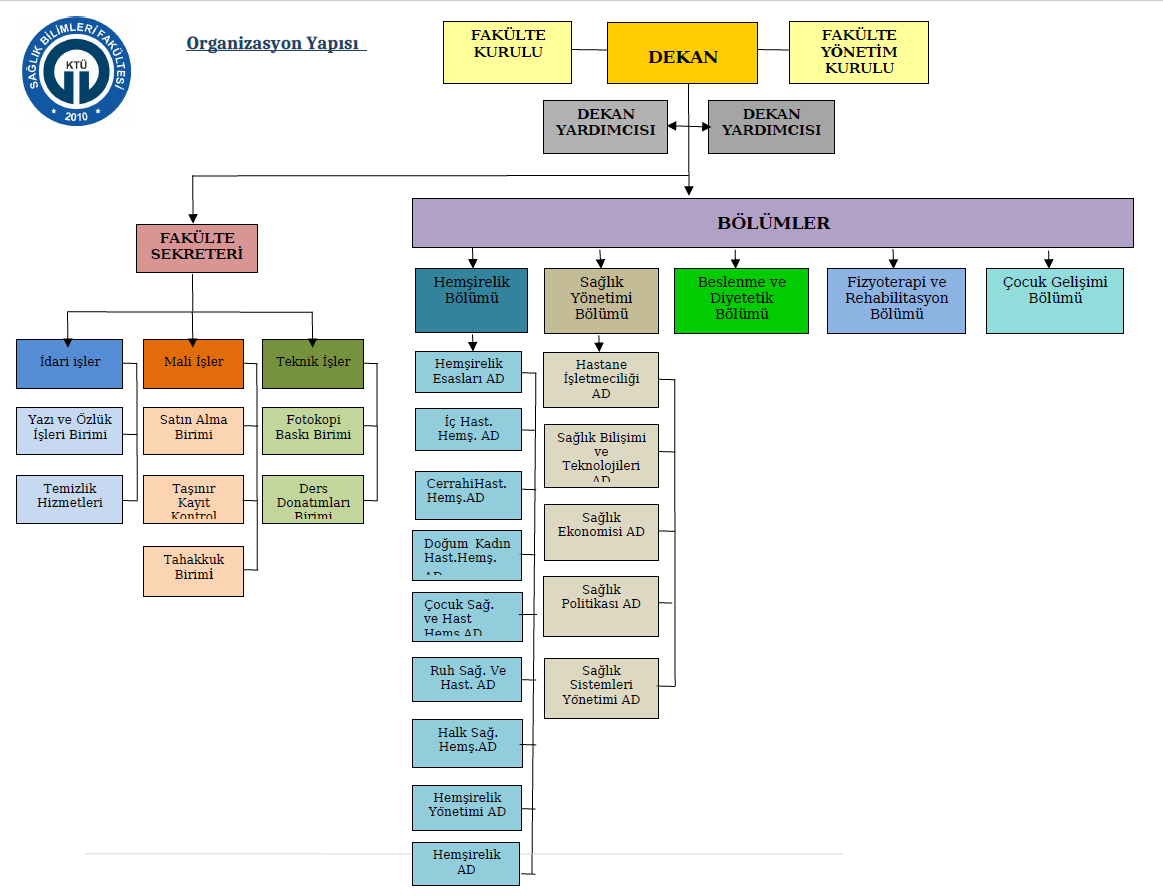 3 – Bilgi ve Teknolojik Kaynaklar3.1. Kullanılan Bilişim Sistemleri3.2. Yazılım ve Bilgisayarlar3.3. Kütüphane Kaynakları *Kütüphane ve Dokümantasyon Daire Başkanlığı tarafından doldurulacaktır.3.4. Diğer Bilgi ve Teknolojik Kaynaklar4 – İnsan Kaynakları 4.1. Akademik Personel4.2. Öğretim Elemanına Düşen Öğrenci sayısı4.3. Yabancı Uyruklu Akademik Personel* Yabancı uyruklu akademik personelimiz bulunmamaktadır.4.4. Diğer Üniversitelerde Görevlendirilen Akademik Personel* Diğer üniversitelerde görevli akademik personelimiz bulunmamaktadır.4.5. Birimler Düzeyinde Öğretim Elemanı Sayıları* Personel Daire Başkanlığınca doldurulacak4.6. Başka Üniversitelerden Üniversitemizde Görevlendirilen Akademik Personel* Personel Daire Başkanlığınca doldurulacak4.7. Akademik Personelin Yaş İtibariyle Dağılımı4.8. İdari Personel İdari Personel (Kadroların Doluluk Oranına Göre)4.9. İdari Personelin Eğitim Durumu4.10. İdari Personelin Hizmet Süreleri4.11. İdari Personelin Yaş İtibariyle Dağılımı4.12. Personelin Cinsiyet Dağılımı4.13. Sözleşmeli Personel ve İşçilerİşçiler (Çalıştıkları Pozisyonlara Göre)4.14. Yıllar İtibarı ile Personel Sayılarının Dağılımı5 – Sunulan Hizmetler5.1. Eğitim Öğretim Hizmetleri	Karadeniz Teknik Üniversitesi (KTÜ) Sağlık Bilimleri Fakültesi’nin (SBF) kuruluşu, Milli Eğitim Bakanlığı’nın teklif yazıları üzerine, 28.03.1983 tarih ve 2809 sayılı Kanunun Ek 30’uncu maddesine göre Bakanlar Kurulu’nca 01.02.2010 tarihinde kararlaştırılmış olup, kuruluş kararı 26.02.2010 tarihli 27505 sayılı Resmi Gazetede yayımlanmıştır. KTÜ SBF bünyesinde “Beslenme ve Diyetetik, Çocuk Gelişimi, Fizyoterapi ve Rehabilitasyon, Hemşirelik ve Sağlık Yönetimi” bölümlerinden oluşan beş lisans programı bulunmaktadır. Fakültemizde Hemşirelik ve Sağlık Yönetimi Bölümleri aktif olarak eğitim-öğretime devam etmektedir.5.1.1. Eğitim Öğretim Hizmeti Sunan Birimler5.1.2. Öğrenci Sayıları5.1.3. Yabancı Dil Hazırlık Sınıfı Öğrenci Sayıları* Fakültemizde yabancı dil hazırlık sınıfı bulunmamaktadır.5.1.4. Öğrenci Kontenjanları ve Doluluk Oranları5.1.5. Öğrenim Düzeyinde Program Sayıları* Öğrenci İşleri Daire Başkanlığınca doldurulacak.5.1.6. Yüksek Lisans ve Doktora ProgramlarıEnstitülerdeki Öğrencilerin Yüksek Lisans (Tezli/Tezsiz) ve Doktora Programlarına Dağılımı5.1.7. Yabancı Uyruklu ÖğrencilerYabancı Uyruklu Öğrencilerin Bölüm ve Sayıları5.1.8. Engelli Öğrenci Sayıları5.1.9. Alanlarına Göre Öğrenci Sayıları* Öğrenci İşleri Daire Başkanlığınca doldurulacak.5.1.10 Mezun Öğrenci Sayıları (2018-2019)5.1.10.1. Kuruluşundan Bugüne Kadar Mezun Öğrenci Sayıları5.1.11. Yatay Geçiş Sayıları5.2. Sağlık Hizmetleri* Birimimiz tarafından herhangi bir sağlık hizmeti verilmemektedir.5.3. Sosyal Hizmetler5.3.1. Barınma hizmetleri*Sağlık Kültür ve Spor Daire Başkanlığınca doldurulacak.5.3.2. Beslenme Hizmetleri*Sağlık Kültür ve Spor Daire Başkanlığınca doldurulacak.5.4. Bilimsel Araştırma Faaliyetleri5.4.1. 2019 yılı BAP Proje Bilgileri5.4.2. 2019 Yılında Kabul Edilen BAP Projelerinin Birimlere Göre Dağılımı5.4.3. 2019 yılında Kabul Edilen BAP Projelerinin Gruplara Göre Dağılımı* Bilimsel Araştırma Projeleri Koord. Birimi Dolduracak.5.4.4. 2019 Yılında Kabul Edilen BAP Projelerinin Türlerine Göre Dağılımı5.4.5. 2019 Yılı Kurum Dışı Proje Bilgileri5.5. Kültür Hizmetleri5.6. Bilgi İşlem ve Kütüphane Hizmetleri*Kütüphane ve Dokümantasyon Daire Başkanlığı dolduracak.5.6.1. 2019 yılı WEB Ziyaretçi Sayıları ve 2019 yılı Destek Talepleri2019 Web Ziyaretçi Sayıları5.7. Spor Hizmetleri* Sağlık Kültür ve Spor Daire Başkanlığı tarafından doldurulacak.5.8. Öğrenci Kulüpleri Faaliyetleri* Sağlık Kültür ve Spor Daire Başkanlığı tarafından doldurulacak.5.9. Eğitim Öğretim ve Diğer Faaliyetler5.9.1. Talep, Şikayet ve İhbarlar6- İç Kontrol ve Kalite Güvence Sistemi6.1. Yönetim ve İç Kontrol Sistemi6.1.1 Düzenlenen Eğitimler* Strateji Geliştirme Daire Başkanlığınca doldurulacaktır.6.1.2. Hazırlanan İç Kontrol Dokümanlarıİç Kontrol Eylem Planı kapsamında Fakültemiz bünyesinde aşağıdaki dokümanlar hazırlanmıştır.Kontrol Ortamı Standartları Kapsamındaİş Akış ŞemalarıHassas Görevde Bulunan Personel ÇizelgesiAkademik ve İdari Personel Performans Ölçme KriterleriYetki Devri BelgesiRisk Yönetimi KapsamındaRisk Kayıt FormuRisk Oylama FormuRisk Cevap FormuRisklerin Değerlendirme FormuKonsolide Risk RaporuRisk Skor Matris HaritasıRisk Yönetim PlanıKontrol Faaliyetleri StandartlarıPersonel Eğitim Talep FormuPersonel Görev Dağılım Çizelgesi Sınav TutanağıSüreli Yazılar Takip ÇizelgesiTelafi FormuVekil Personel ÇizelgesiBilgi Sistemleri KontrolüBilgi Sistemleri Kontrol Çizelgesiİzlemeİç Kontrol Sistemi Raporu6.1.3. İç Kontrol Standartlarına Yönelik Yapılan Çalışmalar 6.1.4. Ön Mali Kontrol6.1.5. Personel Memnuniyet Anket	Dekanlık tarafından oluşturulan akademik ve idari personel memnuniyet anketi tüm personele uygulandı.6.2. Kalite Güvence SistemiII – STRATEJİK PLAN VE HEDEFLERA – KTÜ 2019-2023 Stratejik Planı Amaç ve HedeflerB – 2019-2023 Stratejik Plan 2019 Yılı İzleme ve DeğerlendirilmesiIII– FAALİYETLERE İLİŞKİN BİLGİ VE DEĞERLENDİRMELERA – Mali Bilgiler1.Bütçe Uygulama Sonuçları1.1.Bütçe Giderleri1.2. Bütçe Giderlerine İlişkin Açıklamalar	2019 yılı bütçesi tahminler, gerçekleşme ve uygulama yönünden başarı ile geride bırakılmıştır. Harcama yetkilisi tarafından zaman zaman bütçeye yapılan müdahaleler sayesinde hem kalemler arası denge sağlanmış hem de nakit akışında sorun yaşanmamıştır. 	Mali tablolar için başlangıç ödenekler ve harcamalar I. Öğretim ve II. Öğretim baz alınarak hazırlanmıştır. Birimimize 2019 yılında tahsis edilen 5.042,234 TL’nin 5.042,174 TL’ lirası harcanmıştır. Kurumumuzun amaçlarına,  belirlenmiş politikalara ve mevzuata uygun olarak faaliyetlerin etkili, ekonomik ve verimli bir şekilde yürütülmesini, varlık ve kaynakların korunmasını, muhasebe kayıtlarının doğru ve tam olarak tutulmasını, malî bilgi ve yönetim bilgisinin zamanında ve güvenilir olarak üretilmesini sağlamak üzere oluşturulan organizasyon, yöntem, süreç ile iç denetimi kapsayan malî ve diğer kontroller yapılmıştır.Personel Giderleri:Personel giderleri için başlangıçta ayrılan 3.636,500 TL miktarlık ödeneğe 773.534 TL eklenerek toplam 4.410,034 TL liralık bir ödenek tahsis edilmiştir.  Bu ödeneğin 4.410,033 TL’si Fakülte/MYO personelinin maaş, ek ders, jüri ücretleri, sosyal haklar vb. giderler için yapılan ödemelerde kullanılmıştır.Sosyal güvenlik Kurumlarına Devlet Primi Giderleri: Birimimizin işveren sıfatıyla, çalışanları için ödenecek sigorta ve sağlık primi ödemeleri ile ilgili ekonomik gider kodunda 516.000 TL bütçe başlangıç ödeneği öngörülmüş, yıl içinde Sosyal Güvenlik Kurumlarına Devlet Primi giderleri ekonomik kodundan yapılan ekleme/düşme işlemleri sonucunda oluşan 100.100 TL toplam ödenekten 616.100 TL harcama yapılmış,Mal ve Hizmet Giderleri:Birimimizin cari nitelikli giderlerinden olan büro ve kırtasiye malzemesi, su ve temizlik malzemeleri, yakıt, elektrik alımları, laboratuvar malzemeleri, büro ve işyeri demirbaş onarımları, rutin bakım onarım giderleri, telefon ve haberleşme giderleri, personelimize mevzuatları çerçevesinde ödenen yurtiçi ve yurtdışı geçici ve sürekli görev yolluğu giderleri ile ilgili ekonomik kodunda 16.100 TL bütçe başlangıç ödeneği öngörülmüştür. Toplam ödenekten 16.041 TL harcanmıştır.Cari Transferler:Sermaye Giderleri:2. Mali Denetim Sonuçları	Fakültemiz bütçesi ile ilgili yapılan iç denetim ve kontroller yanında, yapılan işlemler ve bunlara ait bütün evraklar Sayıştay denetçileri tarafından detaylı olarak incelenmiştir. Ancak bu denetimler bir yıl öncesini kapsadığından 2019 yılı bütçesi henüz denetlenmemiştir.2.1. İç Denetim Birimi2.2. Dış DenetimFakültemizde dış denetim yapılmadı.B – Performans Bilgileri1.Faaliyet ve Proje Bilgileri1.1. Faaliyet Bilgileri1.1.1. Kurum ve Diğer Kuruluşlar/ Üniversiteler Tarafından Düzenlenen Ulusal ve Uluslararası Bilimsel Toplantılar1.2. Yayınlarla İlgili Faaliyet Bilgileri1.3. ÖdüllerIV – KURUMSAL KABİLİYET VE KAPASİTENİN DEĞERLENDİRİLMESİÜstünlükler Hemşirelik Bölümü’nün bölgesinde liderlik edebilecek düzeyde köklü eğitim geçmişinin bulunmasıHemşirelik Bölümü’nde Yüksek lisans ve Doktora programlarının bulunmasıSağlık alanında tercih edilen bölümlerin bulunması.Ulusal ve uluslararası değişim programlarının olması.Topluma hizmet sunumunda deneyim ve aktif rol sahibi olması.Yeniliklere, değişime ve gelişime açık olması.Mezunların iş bulma olanaklarının yüksek olması.ZayıflıklarFakültenin kendisine ait binasının bulunmaması.Öğretim elemanı sayısının Hemşirelik Bölümü için az, diğer bölümler için oldukça yetersiz olması.Eğitim ve uygulama alanlarına yönelik fiziksel koşulların yetersiz olması.Öğrencilerin işbirliği ve iletişimini artıracak sosyal alanların yetersiz olması.Finans kaynaklarının yetersiz olması.Bölümlerin eğitim programlarının uluslararası akreditasyona sahip olmamasıÖğrenci sayısının fazla olmasıÖğrenci ve idari personel için yemekhane hizmetlerinin oldukça yetersiz olmasıHemşirelik bölümü beceri laboratuvarının fiziksel ortam, araç-gereç yönünden yetersiz olmasıÖğrenci bilişim laboratuvarının olmaması.Yüksek lisans ve doktora programlarının yetersiz olması.Fakültemiz idari personel sayısının ihtiyacı karşılayamaması.Teknik eleman olmaması.FırsatlarFarabi Hastanesi ve Diş Hekimliği Hastanesine yakın olması.Sağlık eğitimi veren diğer birimlerle etkili iletişim kurabilmesi.Doğu Karadeniz Kız Yurdunun fakültenin çok yakınında olmasıMezunların iş imkanlarının yüksek olması (kamu veya özel).TehditlerUlaşım imkanlarının yetersiz olması.Uygulama alanlarının sınırlı olması.V – ÖNERİ VE TEDBİRLERFakültenin Fiziki Alt Yapısını Geliştirmek: Fakülte ana bina inşasına amfilerle birlikte acilen başlanması gerekir.Akademik Personel Sayısını ve Kalitesini Artırmak: Fakültemiz 2010 yılında kurulmuş olup beş bölümden oluşmaktadır. 2012-2013 eğitim-öğretim yılında Hemşirelik Bölümü lisans eğitimine başlamıştır. Hemşirelik Bölümü 2010-2011 eğitim-öğretim yılında yüksek lisans programına, 2013-2014 eğitim-öğretim yılında ise doktora programına öğrenci almıştır. Sağlık Yönetimi Bölümü’nde üç öğretim üyesi bulunmaktadır. Sağlık Yönetimi Bölümü’ne 2015-2016 eğitim-öğretim yılında lisans öğrencisi alınmıştır. Beslenme ve Diyetetik Bölümü’nde üç öğretim üyesi bulunmaktadır. Fakültemizde 16 araştırma görevlisi, yüksek lisans ve doktora yapmak üzere diğer üniversitelerde görevlendirilmiştir. Fakültemiz bünyesindeki diğer bölümlerin de eğitim-öğretim faaliyetlerine başlayabilmesi için akademik personel sayısı artırılmalıdır.Fakültenin Araştırmacı ve Yenilikçi Öğrenciler Yetiştirme Konusunda Geliştirilmesi ve Güçlendirilmesi: Lisans programında öğrencilere birlikte öğrenme, öğrendiklerini sorgulama ve bütünleştirme becerilerini geliştirecek olanaklar sağlanacaktır. Öğrencilerin katılımına açık proje sayılarının arttırılması ve öğrencilere mesleki uygulama alanlarının sağlanması amaçlanmaktadır.Fakültemiz Akademik Personelinin Yüksek Niteliğinin Korunması ve Artırılmasının Sağlanması: Akademik personelin mesleki bilgi, bireysel gelişimi ve üretkenliğinin arttırılması sağlanmalıdır. Ders veren öğretim elemanlarına pedagoji ve etkin ders verme konusunda eğitim verilmelidir. Öğrenci değerlendirme anketleri ve benzer ölçüm sonuçları değerlendirilerek Fakültemizde iyileştirme gereken noktalar belirlenerek gerekli önlemler alınmalıdır. Bölümlerde öğretim üyesi sayısı artırılmalıdır. Yurt içi ve yurt dışı bilimsel ve mesleki etkinliklere, eğitim ve araştırma programlarına katılımların özendirilmesi ve desteklendirilmesi,  ayrıca uzun ve kısa dönemli yurtiçi ve yurt dışı görevlendirmelerin yapılması gerekmektedir.Fakültemizde Öğrenim Görmekte Olan Öğrencilerle İletişim ve İlişkileri Artıracak Yeni Araç ve Mekanizmaların Geliştirilmesi ve Mevcutların Güçlendirilmesi: Öğrenci Temsilcilik Konseyi’ne seçilecek bölüm temsilcisinin öğrenci profiline uygun bir kişi olması yönünde çaba harcanmalı ve temsilcinin konseyde etkili olması yönünde desteklenmelidir.Akademik ve İdari Personelin Fakültemize Yönelik Tutumunun Sürekli Olarak Ölçülmesi ve Değerlendirilmesi: Düzenli şekilde akademik ve idari personelin iş tatmini ve kuruma bağlılığını ölçme çalışmaları yapılarak olumsuz etkileyen faktörler giderilmelidir. Katılım ve şeffaflığa yönelik yapılanmalar geliştirilmelidir.Öğrencilere Akademik Gelişim Sağlayacak Öğrenme Ortamları Oluşturulmalı: Öğrenciler ufku geniş, temel etik ve toplumsal değerleri benimsemiş, düşünen, sorgulayan bireyler olmaları yönünde desteklenmelidir. Öğrencilere temel etik ve meslek etiği konusunda üniversiteye kabul edildikleri yıldan itibaren eğitim verilmelidir. Öğrencilerin Kişisel ve Sosyal Gelişimleri Desteklenmeli: Öğrencilerin kültür, sanat ve spor etkinliklerine katılımı artırılmalıdır. Öğrencilerin ders dışı faaliyetlere (seminerler, gösterimler, konserler, öğrenci topluluklarının sunum ve uygulamaları, vb.) katılımı bölüm düzeyinde özendirilmeli ve ders programları öğrencilerin etkinliklere zaman bulabilecek şekilde düzenlenmelidir. Öğrencilerin başarı düzeylerinin artırılması yönünde destek ve ödül sistemi geliştirilmelidir. 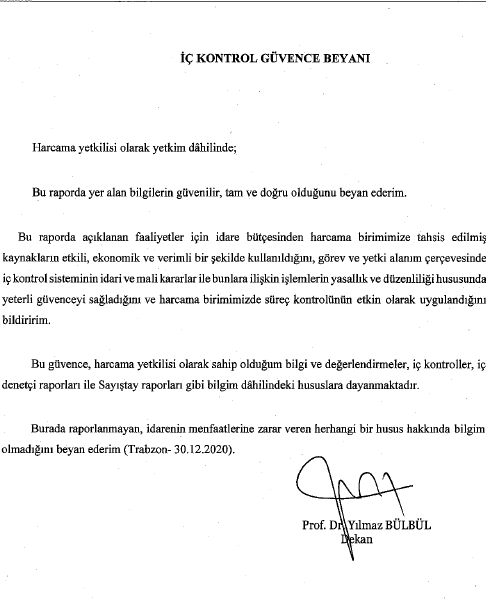 BirimlerBilişim Sisteminin AdıKullanıcı SayısıMali İşlerKBS (Kamu Bilgi SistemiMYS (Maliyet Yönetim Sistemi)E-BÜTÇESGK Kesenek Bilgi SistemiBütçe.ktu.edu.trEk ders portalıFarabi Döner Sermaye Matrah Sorgulama1Taşınır Mali İşlemlerKBS (Kamu Bilgi SistemiMYS (Maliyet Yönetim Sistemi)1Yönetim İşleriEBYSBYS1660Eğitim İşleriBYS23CinsiKullanımda OlanKullanımda OlanKullanımda OlanDepoda BulunanToplamİdari Amaçlı(Adet)Eğitim Amaçlı(Adet)Araştırma Amaçlı(Adet)Yazılım (Hazır program, lisans gibi)Masa Üstü Bilgisayar11361057Taşınabilir (Dizüstü) Bilgisayar4101933Cinsiİdari Amaçlı (Adet)Eğitim Amaçlı (Adet)Araştırma Amaçlı (AdetAkıllı TahtaProjeksiyon1142Slayt MakinesiTepegöz2Episkop Barkot Okuyucu1Baskı Makinesi2Fotokopi Makinesi2Optik Okuyucu1Faks1Fotograf Mak.1Kameralar1Televizyonlar11Tarayıcılar1Müzik SetleriMikroskoplarDVD’ lerGüç KaynağıYıllar İtibarıylaYıllar İtibarıylaYıllar İtibarıyla201720182019Profesör336Doçent465Doktor Öğretim Üyesi1188Öğretim Üyeleri Toplamı181719Öğretim Görevlisi565Okutman---------Çevirici---------Eğitim-Öğretim Planlamacısı---------Uzman---------Araştırma Görevlisi232722Öğretim Üyesi Dışındaki Akademik Personel Toplamı283327Genel Toplam465046Fakülte GeneliNormal ÖğretimBir Öğretim Üyesine Düşen Öğrenci Sayısı60,53Öğretim Üyesi+Öğretim Görevlisine Düşen Öğrenci Sayısı47,92Öğretim Elemanına Düşen Öğrenci Sayısı25,00Hemşirelik BölümüBir Öğretim Üyesine Düşen Öğrenci Sayısı65,42Öğretim Üyesi+Öğretim Görevlisine Düşen Öğrenci Sayısı49,07Öğretim Elemanına Düşen Öğrenci Sayısı26,17Sağlık Yönetimi BölümüBir Öğretim Üyesine Düşen Öğrenci Sayısı85,00Öğretim Üyesi+Öğretim Görevlisine Düşen Öğrenci Sayısı85,00Öğretim Elemanına Düşen Öğrenci Sayısı42,50Beslenme ve Diyetetik BölümüÖğrencisi yokÖğretim Elemanı= 7 Fakülte geneline dahil edilmiştir.Fizyoterapi ve Rehabilitasyon BölümüÖğrencisi yokÖğretim Elemanı= 2 Fakülte geneline dahil edilmiştir.21-25 Yaş26-30 Yaş31-35 Yaş36-40 Yaş41-50 Yaş51 - ÜzeriKişi Sayısı 111125106Yüzde2,2324,4526,6711,1222,2313,34                                         Dolu                                         DoluBoşToplamGenel İdari HizmetlerGenel İdari Hizmetler2---2Sağlık Hizmetleri SınıfıSağlık Hizmetleri SınıfıTeknik Hizmetler SınıfıTeknik Hizmetler SınıfıEğitim ve Öğretim Hizmetleri SınıfıEğitim ve Öğretim Hizmetleri SınıfıAvukatlık Hizmetleri SınıfıAvukatlık Hizmetleri SınıfıDin Hizmetleri SınıfıDin Hizmetleri SınıfıYardımcı Hizmetler SınıfıYardımcı Hizmetler SınıfıToplamToplam2---2Hizmetler SınıfıBirimde Kadrolu Çalışan13/b-4 ile Gelen13/b-4 ile GidenGenel İdari hizmetleri151Teknik Hizmetleri SınıfıYardımcı Hizmetler SınıfıToplam151İlköğretimLiseÖn LisansLisansYüksek L. ve DoktoraKişi Sayısı----2121Yüzde----33,3416,6733,3416,671 – 3 Yıl4 – 6 Yıl7 – 10 Yıl11 – 15 Yıl16 -20 Yıl21 - ÜzeriKişi Sayısı------------114Yüzde------------16,6716,6766,6721 – 25 Yaş26 – 30 Yaş31 – 35 Yaş36 – 40 Yaş41 – 50 Yaş51 - ÜzeriKişi Sayısı--------1----23Yüzde--------16,67----33,3450KadınErkekToplamK %E %Akademik Personel3874584,4515,56İdari Personel24633,3466,67Toplam 401151117,7982,23DoluBoşToplamSürekli İşçiler22Vizeli Geçici İşçiler (adam/ay)Sözleşmeli Personel Toplam22Personel Sınıfı201720182019Akademik Personel384445Yabancı Uyruklu Akademik Personelİdari Personel666Sözleşmeli PersonelSürekli İşçiler122Sürekli İşçiler (696 KHK)Toplam455253Fakülte AdıProgram AdıSüreSağlık Bilimleri FakültesiHemşirelik BölümüHemşirelik Bölümüne 2012-2013 eğitim-öğretim yılında öğrenci alınarak eğitime başlanmıştır. Bölüme sayısal puan türü ile yerleştirme yapılmaktadır. Öğrenci kaydı KTÜ Ön Lisans ve Lisans Eğitim-Öğretim Yönetmeliği’ne göre yapılmaktadır.Eğitim Kazanımları Programı başarıyla bitiren öğrenci “Hemşire” ünvanı alır. Birey, aile ve toplumun sağlık bakımı gereksinimlerinin karşılanmasında hemşirelik rol ve işlevlerini yerine getirebilecek bilgiye sahip olur.Çağdaş birey ve meslek üyesi olmanın gerektirdiği genel kültür bilgisine sahip olur.Hemşireliğin temel psikomotor becerilerine sahip olur. Temel iletişim becerilerine sahip olur.Edindiği kuramsal bilgileri bütüncül yaklaşımla hemşirelik uygulamalarına aktarabilir.Birey, aile ve toplumun sağlık eğitim ve danışmanlık gereksinimlerini karşılayabilir.Eleştirel düşünme, problem çözme, araştırma ve kanıta dayalı karar verme becerilerini kullanarak bakımı yönetebilir.Yaşam boyu öğrenme becerilerini kullanabilir.Sağlık politikalarının oluşturulmasına katkı sağlayabilir.Toplumsal duyarlılık bilinci içinde sektörler arası işbirliği yaparak proje ve etkinlikler yürütebilir.İstihdam AlanlarıProgramdan mezun olanlar kamu ve özel hastaneler ile diğer sağlık kurumlarında istihdam edilirler.4Sağlık Bilimleri FakültesiSağlık Yönetimi BölümüSağlık Yönetimi Bölümüne 2014-2015 eğitim-öğretim yılında öğrenci alınarak eğitime başlanmıştır. Bölüme eşit ağırlık puan türü ile yerleştirme yapılmaktadır. Öğrenci kaydı KTÜ Ön Lisans ve Lisans Eğitim-Öğretim Yönetmeliği’ne göre yapılmaktadır.Eğitim Kazanımları Sağlık sisteminin işleyişini kavrama, değerlendirme ve yönlendirebilecek yeterlilikte, ekonomi, işletme, muhasebe, hukuk, maliye, finans ve yönetim bilimi ile ilgili kuramsal bilgilere sahip olur.Sağlık kurumları yönetimi alan ile ilgili kuramsal ve uygulama bilgilerine sahip olur.Ulusal ve uluslararası sağlık sistemlerinin bileşenlerini ve sağlık politikalarını yorumlama konusunda bilgi sahibi olur.Sağlık kurumları yönetimi uygulamalarında karşılaşılan sorunları çözmek için bireysel ve ekip üyesi sorumluluk alır.Mesleki bilgi ve becerilerini sürekli olarak geliştirir; değişime, yeniliğe ve girişimciliğe açık olur.Yazılı ve sözlü iletişimde, doğru ve kurallara uygun biçimde dil bilgisini ve sağlık kurumlarında kullanılan terminolojiyi kullanabilme yeterliliğine sahip olurSağlık kurumları yönetimi ile ilgili gelişmeleri bilimsel yöntem ve teknikleri kullanarak çok yönlü inceler ve değerlendirir.İstihdam AlanlarıBakanlıklarda müfettiş, uzman ve yardımcıları,Kamu Hastaneleri yönetim birimlerinde İdari ve Mali Başkan,Mesleki ve başarı deneyime göre müdür ve müdür yardımcısı,Özel ve üniversite hastanelerinde idari ve mali işler koordinatörü,Kamu ve özel sektöre ait sağlık ve sigorta kuruluşlarında uzman ve uzman yardımcısı,İlaç, tıbbi cihaz üreten endüstri kuruluşlarında danışman ve idari personel olarak istihdam edilmektedir.4FakülteToplamI. ÖğretimErkek255255I. ÖğretimKız777777I. ÖğretimToplam10321032Uzaktan EğitimErkek4848Uzaktan EğitimKız7070Uzaktan EğitimToplam118118Toplam ErkekToplam Erkek303303Toplam KızToplam Kız847847Genel ToplamGenel Toplam11501150Bölüm/ProgramGenel KontenjanToplam YerleşenEk KontenjanToplam Kayıt OlanDoluluk Oranı %Hemşirelik Bölümü160164----164102,50Sağlık Yönetimi Bölümü6059362103,34Toplam2202263226205,84Sağlık Bilimleri FakültesiProgram SayısıYüksek Lisans Yapan SayısıTezli                      TezsizYüksek Lisans Yapan SayısıTezli                      TezsizDoktora Yapan SayısıToplamCerrahi Hastalıklar Hemşireliği AD1414İç Hastalıkları Hemşireliği AD2222Hemşirelik Esasları AD1414Doğum-Kadın Hastalıkları Hemşireliği AD1212Çocuk Sağlığı ve Hastalıkları Hemşireliği AD2525Hemşirelik AD4444Toplam8744131Sağlık Bilimleri FakültesiKadınErkekToplamHemşirelik Bölümü271340Sağlık Yönetimi Bölümü336Engel TürüErkekKızToplamDil ve Konuşma Engelli11FakülteEnstitü      Enstitü      ToplamLisansYüksek L.DoktoraI. Öğretim196166218Uzaktan Eğitim 2121Toplam217166239BölümKızErkekToplamHemşirelik Bölümü645194839Sağlık Yönetimi Bölümü29635Toplam674200874BölümYatay GeçişMerkezi Yatay GeçişMerkezi Yatay Geçiş ve Yatay GeçişKurum İçiGelenGelenGidenGeçiş YapanHemşirelik Bölümü7512----Sağlık Yönetimi Bölümü321----Toplam 10713----Bilimsel Araştırma Projeleri (2019)Bilimsel Araştırma Projeleri (2019)Bilimsel Araştırma Projeleri (2019)Bilimsel Araştırma Projeleri (2019)Bilimsel Araştırma Projeleri (2019)Bilimsel Araştırma Projeleri (2019)Bilimsel Araştırma Projeleri (2019)ProjelerÖnceki Yıldan DevredenYıl İçinde EklenenToplamYıl İçinde TamamlananToplam ÖdenekÖzel Hesaplardan Yıl İçerisinde Yapılan Harcama TLBilimsel Araştırma Projeleri11132517371.916,8814.117,7BirimiProje SayısıToplam Bütçe (TL)Sağlık Bilimleri FakültesiProje TürüProje SayısıToplam Bütçe (TL)BAP01 Temel Araştırma Projesi312.891,70BAP02 Hızlı Destek Projesi423.662,44BAP03 Başlangıç Destek ProjesiBAP04 Araştırma Altyapı ProjesiBAP05 Yurt Dışı Araştırma ProjesiBAP06 Lisansüstü Tez Projesi13137.369,55BAP07 Araştırma Teşvik ProjesiBAP08 Sanayi İşbirliği ProjesiBAP09 Öncelikli Alanlar Araştırma ProjesiBAP10 Lisans Öğrenci ProjesiBAP11 Fikri ve Sınai Mülkiyet Hakları Destek Projesi321.334,47BAP12 Bilimsel Toplantı Desteği ProjesiToplamProje SayısıProjelerin Toplam Bütçesi2019 Yılı Harcaması2019 Yılında Açılan TÜBİTAK544.5002019 Yılında Kapanan TÜBİTAK335.0002019 Yılında Devam Eden TÜBİTAK434.99031.6402019 Yılında Açılan Diğer (TAGEM, Gençlik Spor)Tiyatro ve Oyunlar“Ortaya Karışık Tek Perdelik Şaka” 18 Nisan 2019 tarihinde 350 kişilik bir katılımla Spor ve Sanatsal faaliyetler Komisyonu tarafından düzenlenen tiyatro oyunu.Konser ve MüzikalKonser ve MüzikalGösteriGösteriSöyleşiSöyleşiSöyleşiZiyaretçi SayılarıZiyaretçi SayılarıZiyaretçi SayılarıSağlık Bilimleri FakültesiHemşirelik BölümüSağlık Yönetimi BölümüBeslenme ve Diyetetik BölümüZiyaretçi Sayıları67.36647.59313.39611.3152019 Diğer Web Hizmetleri2019 Diğer Web Hizmetleri2019 Diğer Web Hizmetleri2019 Diğer Web Hizmetleri2019 Diğer Web HizmetleriToplumsal hizmetlere ait Web sitesi ziyaretçi sayısıToplumsal hizmetlere ait Web sitesi ziyaretçi sayısıToplumsal hizmetlere ait Web sitesi ziyaretçi sayısıToplumsal hizmetlere ait Web sitesi ziyaretçi sayısıMezun sistemine kayıtlı mezunMezun sistemine kayıtlı mezunMezun sistemine kayıtlı mezunMezun sistemine kayıtlı mezunUYGAR’ların Web ziyaretçi sayısıUYGAR’ların Web ziyaretçi sayısıUYGAR’ların Web ziyaretçi sayısıUYGAR’ların Web ziyaretçi sayısıCİMER/DENETLEME KURULU REKTÖRLÜK/BÖLÜMCİMER/DENETLEME KURULU REKTÖRLÜK/BÖLÜMCİMER/DENETLEME KURULU REKTÖRLÜK/BÖLÜMAçıklamaÖğrenciPersonelDiğerŞikayet1Fakültenin kendine ait binasının olmaması ve derslik sorunuTalep/Öneri/Bilgiİhbarİstek2Çocuk Gelişimi Bölümünün aktif olmamasıToplam12BİLEŞENLERSTANDARTLARGERÇEKLEŞTİRİLEN EYLEMLERKONTROL ORTAMIStandart 1: Etik Değerler ve DürüstlükEtik komisyonu oluşturuldu.Etik ilkeler ve etik davranış kuralları belirlenerek Web sayfasında ilan edildi.KONTROL ORTAMIStandart 2: Misyon, Vizyon, Organizasyon Yapısı ve GörevlerGörev tanımları belirlenerek tüm personele tebliğ edildi.İş akış şemaları oluşturuldu.Organizasyon yapısı güncellenerek Web’de ilan edildi.Fakültenin hassas görevleri belirlendi.KONTROL ORTAMIStandart 3: Personelin Yeterliliği ve PerformansıAkademik ve idari personel için performans ölçme kriterleri belirlendi.Personel yeterliliğini artırmak için Genel Sekreterlik tarafından düzenlenen eğitimlere personelin katılımı sağlandı.KONTROL ORTAMIStandart 4: Yetki Devri, (Yetki Devretme, İmza Yetkisi)Yetki devri belgesi hazırlandı.RİSK DEĞERLENDİRMEStandart 5: Planlama ve ProgramlamaStratejik Plan için bölümler ve dekanlık olarak veri girişi yapıldı.RİSK DEĞERLENDİRMEStandart 6: Risklerin Belirlenmesi ve DeğerlendirilmesiRisk Belirleme Komisyonu oluşturuldu.Risklerin belirlenebilmesi için anket oluşturularak tüm personelin riskli gördüğü durumlar değerlendirildi.Riskler belirlenerek kayıt formuna işlendi ve puanlama yapılarak etki ve olasılıkları belirlendi.Alınan önlemler sonrası riskler değerlendirildi.Risk skor matrisi oluşturuldu.KONTROL FAALİYETLERİStandart 7: Kontrol Stratejileri ve YöntemleriPersonel Eğitim Talep Formu oluşturuldu. Akademik ve idari personellerin görev dağılım çizelgeleri oluşturuldu ve Web sayfasında ilan edildi.Öğrenciler için oluşturulan sınav tutanakları güncellendi. KONTROL FAALİYETLERİStandart 8: Prosedürlerin BelirlenmesiÖğrencilere ilişkin ders muafiyet, kayıt dondurma, ilişik kesme, rapor, sınav sonucuna itiraz ve derse bağlı uygulama dilekçe ve iş akış şemaları oluşturularak web sayfasında ilan edildi. KONTROL FAALİYETLERİStandart 9: Görevler AyrılığıAkademik ve idari personellerin görev dağılım çizelgeleri oluşturuldu ve Web sayfasında ilan edildi.KONTROL FAALİYETLERİStandart 10: Hiyerarşik Kontroller2019 yılında üç adet CİMER dilekçesi (2 istek, 1 şikayet) incelenerek sonuçlandırılmıştır.Fakülte dilek ve şikayet kutusuna gelen iki adet şikayet değerlendirilmiştir.KONTROL FAALİYETLERİStandart 11: Faaliyetlerin SürekliliğiHazırlanan Vekil Personel Listesi güncellenip personele ilan edilerek Web sayfasında ilan edilmiştir.KONTROL FAALİYETLERİStandart 12: Bilgi Sistemleri KontrolleriEBYS, KBS, BYS, MYS ve E-Bütçe gibi bilgi sistemleri kullanılmaktadır.Bilgi sistemlerini kullanan personel dekanlık tarafından yetkilendirilmiştir.BİLGİ VE İLETİŞİMStandart 13: Bilgi ve İletişimİdari ve akademik personel görevleri dâhilinde olan bilgi ve iletişim sistemlerini kullanmaktadır.BİLGİ VE İLETİŞİMStandart 14: RaporlamaStratejik Plan ve Birim Faaliyet Raporu her yıl hazırlanarak web sayfasında ilan edilmektedir.BİLGİ VE İLETİŞİMStandart 15: Kayıt ve Dosyalama SistemiTüm yazışmalar EBYS sistemi üzerinden yapılmaktadır. Sistem dışı yapılan yazışmalar fiziki ortamda dosyalanmaktadır.Yapılan tüm toplantılar kayıt altına alınmaktadır.Dosyalama sisteminde ise Standart Dosya Planına uygun şekilde dosyalama yapılmaktadır. BİLGİ VE İLETİŞİMStandart 16: Hata, Usulsüzlük ve Yolsuzlukların Bildirilmesi2019 yılı içerisinde hata, usulsüzlük ve yolsuzluk ile ilgili yazılı ya da sözlü bildirim yapılmamıştır.İZLEMEStandart 17: İç Kontrolün DeğerlendirilmesiDekanlık tarafından oluşturulan akademik ve idari personele memnuniyet anketi uygulandı.Dekanlık tarafından oluşturulan öğrenci memnuniyet anketi uygulandı.İZLEMEStandart 18: İç DenetimFakültemizde 2019 yılında iç ve dış denetim yapılmamıştır (2015 yılında iç denetim yapıldı).MAAŞMAAŞEK DERSYOLLUKMESAİSATIN ALMAHAKEDİŞTELEFONDÖNER SERMAYEJÜRİ ÖDEMESİTOPLAMİŞLEM SAYISI3623235---15---11---19108Gelişmeye Açık YönlerDeğerlendirmeKalite Güvence SistemiKalite Güvence SistemiFakülte bünyesinde kurulmuş olan Fakülte Kalite Biriminin akademik ve idari personel ile öğrencileri de içine alacak şekilde sürekli iyileştirme faaliyetlerinin sürdürülmesi,Fakültemiz Kalite Birimi; akademik, idari personel ile Hemşirelik ve Sağlık Yönetimi Bölümlerinden birer öğrenci Fakülte Kalite Birimine dahil edilmiştir.Fakülte Eğitim Komisyonu Yönergesi örnek olarak oluşturulmuş ve fakültenin tüm komisyonlarına örnek olarak oluşturulmuş ve komisyon yönergeleri hazırlanmaya başlanmıştır.  Fakültenin geliştirilmeye açık yönlerini görüşmek üzere Kalite Birimi toplantısı planlanmıştır. PUKÖ (Planla-Uygula-Kontrol et-Önlem al) döngüsünün etkili bir şekilde uygulanması,Fakültemizde her aya ait bir yılı kapsayacak şekilde iş takip çizelgesi oluşturulmuştur. PUKÖ döngüsü etkin bir şekilde kullanılmaya başlanmıştır.Birim akreditasyonuna yönelik yapılan çalışmaların sürdürülmesi,Hemşirelik Bölümü akreditasyon çalışmaları kapsamında bir grup Eğiticilerin Eğitimi Sertifika Programını tamamlamıştır. Diğer gruplar için de eğitici eğitimi planlanmıştır.Akreditasyon çalışmaları kapsamında gerekli alt gruplar oluşturulmuş ve konuyla ilgili çalışmalarına devam etmektedir. Bu kapsamda Hemşirelik Bölümü Müfredat Komisyonu oluşturulmuş ve çalışmalarına başlamıştır. Üniversitemizin uluslararasılaşma misyonuna uygun olarak yabancı uyruklu öğretim elemanı istihdamının sağlanması, akademik personelin uluslararası dolaşımının teşvik edilmesi, Erasmus+ ve diğer değişim programlarında öğrenci ve öğretim elemanı hareketliliğinin teşvik edilmesi ve artırılması,Fakültemiz Bölümlerinin yabancı uyruklu öğretim elemanı istihdamına yönelik henüz bir planlama yapılamamıştır ancak uygun şartlar oluştuğunda gerekli değerlendirmeler yapılacaktır. Ayrıca bölümlerimizde ileriye dönük eğitim kalitesini arttırılmasına yönelik yabancı uyruklu öğretim elemanı alımı için çalışmalar sürdürülecektir.Akademik personelin 2019 yılı için yurtdışı görevlendirmeleri için yeterli ödenek bulunmamaktadır. Bu nedenle akademik personel farklı destek kaynaklarına  (TÜBİTAK, BAP, AB, COST vb.) yönlendirilmektedir.Akademik personelin kendi imkanları ile ders ya da staj hareketliliği kapsamında farklı ülkelerde uluslararası dolaşımı desteklenmektedir.Erasmus ve diğer değişim programlarında öğretim elemanı ve öğrenci hareketliliği teşvik edilmektedir. Hemşirelik Bölümünde Lisans düzeyinde beş öğrenci öğrenim hareketliliği kapsamında çeşitli ülkelere gitmiş ve iki öğrencide gidecektir. Lisansüstü   öğrencilerde staj hareketliliği kapsamında üç araştırma görevlisi programa katılmış ve iki araştırma görevlisi gitmek üzere anlaşmaları yapılmıştır. Öğretim elemanı hareketliliği kapsamında beş öğretim elemanı gitti bir öğretim elemanı gidecek. Personel hareketliliği kapsamında bir idari personel gitmiştir. Üç öğrencide yine öğrenim hareketliliği kapsamında fakültemize gelmiştir. Fizyoterapi ve Rehabilitasyon Bölümünde ise üç öğrenci gelmiştir.Kurum kültürünün gelişmesi ve aidiyet duygusunun artırılması için kurum çalışanlarının süreçlerden yeteri ölçüde bilgi sahibi olmasının sağlanması,Kurum çalışanları kurumsal faaliyetlerle ilgili yüz yüze, e-mail, EBYS, sosyal ağ  pano, web sayfası, digital duyuru ekranı vasıtasıyla bilgilendirilmektedir. Gerekli durumlarda idari ve akademik toplantılar düzenlenmekte        ve alınan kararlara katılımları sağlanmaktadır.Kurum çalışanlarına EBYS ve E-mail gibi iletişim kanallarını düzenli aralıklarla kontrol etmeleri gerektiği vurgulanmıştır.Kurumda yapılan anket sonuçlarının değerlendirilmesi yanında, sonuçların kullanılma yöntemi ve gerçekleştirilen iyileştirmelere ilişkin geri bildirimlerin etkin olarak sağlanması,Akademik ve idari personele memnuniyet anketi oluşturularak uygulanmıştır. Anket sonuçlarına göre gerekli iyileştirme çalışmalarına başlanacaktır.İngilizce ve Türkçe web sayfalarının kamuoyu bilgilendirme düzeyini artıracak şekilde güncel hale getirilmesi,Fakültemiz WEB komisyonu tarafından web sayfası düzenli aralıklarla güncellemektedir. İngilizce sayfa için çalışmalar devam etmektedir. Ancak tüm üniversitede web tasarımı konusunda profesyonel yardım sağlayacak bir ekip oluşturulması konuya katkı sunabilir. Fiziki imkan yetersizliklerinin giderilmesi,Fakültemizin kendine ait binasının olmayışı birçok sorunu da beraberinde getirmektedir. Bu nedenle Fakültemiz bünyesinde bulunan bazı bölümlere öğrenci alınamamakta, dersler Eczacılık Fakültesi ve Fen Fakültesi Fizik Bölümü dersliklerinde yürütülmeye çalışılmakta bu da sık sık öğrenci ve öğretim elemanı şikayetlerine konu olmaktadır. Fizik amfideki teknik alt yapı problemleri zaman zaman derslerin aksamasına neden olmuştur. Konunun çözümü müstakil bina ile mümkün olabilecektir. Eczacılık Fakültesinden temin edilen üç ofisle akademik ve idari personelin yerleşiminde yeni düzenlemeler yapılarak geçici ve kısmi çözüm sağlanmıştır.Eğitim ÖğretimEğitim ÖğretimEğiticilerin eğitimi ile ilgili mevcut faaliyetlerin artırılması,Hemşirelik Bölümü akreditasyon çalışmaları kapsamında bir grup Eğiticilerin Eğitimi Sertifika Programı Nisan 2019’ da tamamlamıştır. Diğer gruplar için de eğitici eğitimi Haziran 2019 için planlanmıştır.Öğrencilere serbest çalışma alanlarının sunulması,Fiziki mekan yetersizliği buna engel olmakla birlikte koridorlarda öğrencilerin dinlenebileceği kitap okuyabileceği küçük mekanlar oluşturulmuştur. Öğrencilerin yönetime katılma sıklığının yükseltilmesi,Öğrencilerin fakültemiz kalite komisyonu, eğitim komisyonu toplantılarına ve akreditasyon çalışmalarına katılımları sağlanmıştır. Ayrıca öğrenci temsilcileri ile toplantı yapılarak geri bildirimler alınmaktadır.Öğrenci not öğrenme sistemi dışında, eğitim-öğretim faaliyetleriyle ilgili anketlerin alınması, değerlendirilmesi ve geri dönüşlerin yapılması,Öğrenci temsilcileri ile toplantı yapılarak geri bildirimler alınmaktadır. Ayrıca fakültemizin uygun koridorlarına dilek ve öneri kutuları yerleştirilmiştir.Araştırma, Geliştirme Ve Toplumsal KatkıAraştırma, Geliştirme Ve Toplumsal KatkıUluslararası veya ulusal proje sayısını artırmak için öğretim elemanlarının teşvik edilmesi,Fakültemiz öğretim elemanları ulusal ve uluslararası toplantı, seminer vb etkinliklere katılması için teşvik edilmektedir. Proje sayılarını arttırmak için YÖK, BAP, TÜBİTAK, AR-GE vb. Kurumlarla iletişim yapılarak çalışmalar sürdürülmektedir.  Bilimsel çalışmalara katkı olması açısından farklı eğitim etkinlikleri (meta analiz, istatistik kursları vb.) düzenlenmiştir.Proje eğitimi kurslarına katılım teşvik edilmektedir.Özellikle lisansüstü tezlerin projeye dönüştürülmesi teşvik edilmektedir.Özellikle Erasmus kapsamında uluslararası ilişkilerin sıklaştırılması teşvik edilmekte, bu da ortak proje çalışmalarına imkan sağlamaktadır.Yönetim SistemiYönetim Sistemiİdari personel için ihtiyaç duyulan hizmet içi eğitimlerin yapılması,Üniversitemiz tarafından düzenlenen hizmet içi eğitimlere ( İş Sağlığı ve Güvenliği Eğitimi, Libre Office-Pardus Eğitimi)  personelimiz katılmaktadır.  Ancak taşeron işçilerin yapılması gereken işle ilgili bilgilendirilmesiFakültenin her yıl için hazırlanan faaliyet raporunu web sayfasından kamuoyuna duyurmasıFakültemiz Birim Faaliyet Raporu her yıl hazırlanarak WEB sitemizde yayınlanmaktadır.Fakülte ve bölüm web sayfalarının daha güncel ve bilgiye kolay ulaşılır hale getirilmesi,Fakültemiz WEB Komisyonu bölüm sayfaları ile birlikte web sayfamızı güncel tutmaya çalışılmaktadır. Ancak profesyonel tasarımcıların olmayışı ve sitenin kullanım zorluğu gibi güçlüklerle karşılaşılmaktadır.Hedef AdıHedef AdıGösterge AdıFaaliyet SayısıFaaliyet Özet BilgiHedef 1.1.Eğitim programlarının niteliği geliştirilecektir.A1.H01PG1- Akredite olan lisans programlarının toplam lisans program içindeki oranıA1.H01.PG3- Ders planlarını, derslerin belirlenmesini, ders içeriklerini vb. müfredat konularının konuşulduğu dış paydaşlarla yapılan toplantı sayısı_2 öğrenci çalıştayı2 dış paydaş toplantısıHemşirelik Bölümü olarak 2018 yılında Akreditasyon çalışmaları başlatıldı ve halen  devam etmektedir.Yapılan çalıştaylar ile öğrencilerin mevcut ders programına ilişkin görüşleri alındı. Kamu ve özel hastane çalışanları, lisansüstü öğrenciler ve mezunlardan oluşan dış paydaşlar ile yapılan toplantıda mevcut ders programı ve üzerinde yapılabilecek değişiklikler konusunda fikir alışverişi yapıldı.Hedef 1.2. Eğitim – Öğretim altyapısı iyileştirilecektir.A1.H02.PG4 - Öğrenci serbest çalışma alanı (m2)Fakültemize ait bina olmamakla birlikte Eczacılık Fakültesi binasında koridor boşluklarında oluşturulan çalışma alanları kullanılmaktadır (yaklaşık 250 m2)Hedef 1.3.Öğretim elemanı niteliği arttırılacaktır.A1.HO3.PG2 – Eğiticilerin eğitimine katılan öğretim üyesiA1.HO3.PG4 – Yurtdışı bilimsel etkinlikler için yapılan akademisyen görevlendirme sayısı.Eğitim Tarihleri (12.04.2019/27.04.2019)Eğitici Eğitimine 5 Öğretim üyesi14 Öğretim elemanı katılmıştır.Yurtdışı bilimsel etkinliklere dört öğretim elemanı görevlendirilmiştir.Hedef 2.3.Araştırma altyapısı geliştirilecektir.A2.HO3.PG2 – Akredite olan altyapı (UYGAR, Laboratuvar vb.) sayısıA2.HO3.PG3 – Kurum dışı destek, bağış vb. katkı alan altyapı (UYGAR, Laboratuvar vb.) sayısı.__Hedef 3.1.Kurumsal memnuniyet ve aidiyet duygusu geliştirilecektir.A3.HO1.PG4 – Personeli bir araya getiren sosyal etkinlik sayısı.Yılbaşı kutlamasıBayramlaşmaİftar Yemekleri27.12.201931.05.201909.08.201929.05.2019Hedef 4.1.Toplumsal sorunlara yönelik faaliyetler artırılacaktır.A4.HO1.PG1 – Biriminiz tarafından belirli gün ve haftalara yönelik yapılan etkinlik sayısı.A4.HO1.PG2 – Biriminiz tarafından dezavantajlı gruplara yönelik yürütülen faaliyet sayısı.Hemşirelik Haftası EtkinlikleriEngelli İşletmecilere ziyaret (Ballim Cafe)Doktora tezi kapsamında Ortahisar İlçe Yaşlı Destek Merkezinde altı haftalık çalışma12 Mayıs 2019 Hemşireler: “Herkes İçin Sağlık Hedefine ulaşmada Öncü Bir Ses” temalı yürüyüş13 Mayıs 2019 Çelenk Sunma15 Mayıs 2019 Hemşirelik Çalıştayı: “7 Gün/24 Saat/Hasta Başında Hemşirelerin Çalışma Koşulları”17 Mayıs 2019 Konferans 1 “Hemşirelerin Çalışma Hayatında Yaşadıkları Sorunlara Hukuki Zeminde Yaklaşım” Konferans 2 “Hemşirelerde Mesleki Tükenmişlik Nedenleri ve İş Motivasyonunu Artırmaya Yönelik Öneriler”Ruh Sağlığı ve Hastalıkları Hemşireliği dersi kapsamında 20 öğrenci ile ziyaret gerçekleştirildi. Çalışanların yapamadıkları değil yaptıkları konusunda görüşüldü.Trabzon Büyükşehir Belediyesi tarafından desteklenen “65 yaş üstü yalnız yaşayan yaşlı bireylerle sanat terapi” etkinliği yapıldı.Hedef 5.2.Uluslararası iş birliği süreçleri geliştirilecektir.A5.HO2.PG1 – Diğer üniversitelerle açılan uluslararası ortak program (Ön lisans, Lisans, Doktora) sayısı._Hedef 5.3.Yabancı dilde eğitim veren programların sayısı artırılacaktır.A5.HO3.PG1 -  Eğitimi %100 yabancı dilde yürüten program sayısı_Hedef 5.4.Uluslararası görünürlük daha da artırılacaktır.A5.HO4.PG2 – Biriminizin tanıtımına yönelik katılım sağlanan uluslararası fuar vb. etkinlik sayısı.A5.HO4.PG3 – Kadrosu biriminizde bulunan yabancı uyruklu öğretim elemanı sayısı__EKONOMİK DÜZEYDE 2019 ÖDENEK KULLANIM DURUMUEKONOMİK DÜZEYDE 2019 ÖDENEK KULLANIM DURUMUEKONOMİK DÜZEYDE 2019 ÖDENEK KULLANIM DURUMUEKONOMİK DÜZEYDE 2019 ÖDENEK KULLANIM DURUMUEKONOMİK DÜZEYDE 2019 ÖDENEK KULLANIM DURUMUBAŞLANGIÇ ÖDENEĞİTOPLAM ÖDENEKTOPLAM HARCAMAGERÇEK ORANI %BÜTÇE GİDERLERİ TOPLAMIPERSONEL GİDERLERİ3.636.5004.410.0344.410.033100SGK DEVLET PRİMİ GİDERLERİ516.000616.100616.100100MAL VE HİZMET ALIMI GİDERLERİ16.10016.10016.04199,64CARİ TRANSFERLERSERMAYE GİDERLERİDENETİM VE DANIŞMANLIK YAPILAN BİRİMSÜREÇGÖREVLİ İÇ DENETÇİSağlık Bilimleri FakültesiKTÜ Kalite Komisyonu tarafından 16 Ocak 2019’da birimimize ziyaret gerçekleştirildi.Bu ziyaret sırasında fakülte üst yönetimiyle, fakülte iç değerlendirme raporunu hazırlayan komisyon üyeleriyle, akademik, idari personel ve öğrenciler ile toplantılar yapıldı. Kalite Güvence Sistemi, eğitim-Öğretim, Araştırma-Geliştirme ve Toplumsal Katkı ve Yönetim Sistemi olmak üzere dört başlık altında değerlendirme yapıldı. Değerlendirme sonucunda fakültenin olumlu değerlendirmeleri ve gelişmeye açık yönleri rapor halinde dekanlığımıza sunuldu. Prof. Dr. Zihni DEMİRBAĞProf. Dr. Erkol DEMİRCİProf. Dr. Tevfik KÜÇÜKÖMEROĞLUProf. Dr. Kader ŞAHİNBiriminiz Tarafından DüzenlenenBiriminiz Tarafından DüzenlenenBiriminiz Tarafından DüzenlenenBiriminiz Tarafından DüzenlenenDiğer Üniversiteler ve Diğer Kuruluşlar Tarafından DüzenlenenDiğer Üniversiteler ve Diğer Kuruluşlar Tarafından DüzenlenenDiğer Üniversiteler ve Diğer Kuruluşlar Tarafından DüzenlenenDiğer Üniversiteler ve Diğer Kuruluşlar Tarafından DüzenlenenUlusalUlusalUluslararasıUluslararasıUlusalUlusalUluslararasıUluslararasıFaaliyet AdıSayıFaaliyet AdıSayıFaaliyet AdıSayıFaaliyet AdıSayıKongre1.I.Ankara Onkoloji Hemşireliği Kongresi2.Hemşirelik Eğitiminin Geleceği Sempozyumu21.Doğum Sonu Bakım Kongresi2.Uluslararası Kadın Çocuk Sağlığı ve Eğitimi Kongresi3.Uluslararası 7.Ulusal Pediatri Hemşireliği Kongresi4..X.Uluslararası Katılımlı Spor Fizyoterapistleri Kongresi5.I.Uluslararası Hemşirelikte Yenilikçi Yaklaşımlar Kongresi6.3.Uluslararası 13.Ulusal Sağlık ve Hastane İdaresi Kongresi7.Palandöken Uluslararası Hemşirelik Kongresi8.2.Uluslararası 3.Ulusal Doğum sonu Bakım Kongresi9.6.Uluslararası 10.Ulusal Ebelik Öğrencileri Kongresi10.3.Koru Gebelik Lohusalık ve Doğum Kongresi11.4.Uluslararası 5.Ulusal Ebelik Kongresi12.5.Ulusal ve 1.Uluslararası Temel Hemşirelik Bakım Kongresi13.6.uluslararası 17.Ulusal Hemşirelik Kongresi14.The International Symposium on Health İnformatics and Bioinformatics15.Zeugma II.Multidisipliner Çalışmalar Kongresi16.7.Uluslararası Hemşirelikte Yönetim Kongresi17.2.Uluslararası 19 Mayıs Yenilikçi Yaklaşımlar Kongresi18. Uluslararası Tıp Hukuku Kongresi18Sempozyum1.Hemşirelikte Liderlik Sempozyumu 22.VII. Cerrahi ve Ameliyathane Hemşireliği Sempozyumu21.Jüvenil İdiopatik Artrit ve Fizyoterapi Sempozyumu2.Avrasya Fizyoterapi sempozyumu3.Pediatrik Olgularda Denge ve Koordinasyon Değerlendirmesi4.Ulusal Geriatrik Hematoloji Kongresi,Hemşirelik Sempozyumu5.Yenidoğan ve Çocuklarda Beslenme Sempozyumu6. Hemşirelikte Aile Temelli yaklaşım Sempozyumu7. Kadın Sağlığı Sempozyumu7Konferans1.Yapay Zeka: İnsan-Hasta Teknoloji Etkileşimi2.Hemşirelerin Çalışma Hayatında Yaşadığı Sorunlara Hukuki Zeminde Yaklaşım3.Hemşirelerde Mesleki Tükenmişlik Nedenleri ve İş Motivasyonunu Arttırmaya Yönelik Öneriler3Panel1.Fikirden Ürüne Semineri2.Sağlık Yönetiminde Güncel Konular Paneli3. Kadına Yönelik Şiddetin Önlenmesi Paneli3Eğitim Semineri1.Meme Kanserinde Bilinçlendirme Eğitimi2.Sağlık bakım Kalitesini İyileştirmede İnovasyon3.Hemşirelikte Yönetim Seminerleri4.Eğiticilerin Eğitimi Sertifika Programı5.Bakım Davranışı Geliştirme Kursu6.7 Gün/24 Saat Hasta Başında Hemşirelerin Çalışma Koşulları7.Akademik Düzeyde Bilimsel Araştırma Projesi Hazırlama Eğitimi8.Senaryo Yazma Kursu9.Sağlık Kurumlarında Geri Ödeme Yöntemleri10.Basınç Yaralanması Eğitimi11.Hemşirelikte Yönetim Semineri – 212.Temel ve İleri Yaşam Desteği Eğitimi13.Simülasyon Temelli Vajinal Doğum ve Obstetrik Aciller Eğitimi14. CPR ve İleri Yaşam Desteği Eğitimi141.Meme Kanseri Bilinçlendirme Eğitimi2.Klinik Rehberlik Eğitici Eğitimi3.OSCE-CORE4.Liderlik Kampı 5.Yalın Sağlık Eğitimi5Açık Oturum1.Hemşirelik Çalıştayı2.Cerrahi Hastalıkları Hemşireliği 1. Bilgi yarışması2SöyleşiTiyatro1.SBF Tiyatro Günleri1KonserSergiToplamDERGİLERDE EDİTÖRLÜK VE EDİTÖRLER KURULU ÜYELİĞİDERGİLERDE EDİTÖRLÜK VE EDİTÖRLER KURULU ÜYELİĞİDERGİLERDE EDİTÖRLÜK VE EDİTÖRLER KURULU ÜYELİĞİDERGİLERDE EDİTÖRLÜK VE EDİTÖRLER KURULU ÜYELİĞİ2019 sayısıSCI, SCI-Expanded, SSCI ve AHCI kapsamındaki dergilerde editörlük ve editör kurulu üyeliğiSCI, SCI-Expanded, SSCI ve AHCI kapsamındaki dergilerde editörlük ve editör kurulu üyeliğiSCI, SCI-Expanded, SSCI ve AHCI kapsamındaki dergilerde editörlük ve editör kurulu üyeliğiSCI, SCI-Expanded, SSCI ve AHCI kapsamındaki dergilerde editörlük ve editör kurulu üyeliğiAlan endeksleri (ÜAK tarafından tanımlanan alanlar için) kapsamındaki dergilerde editörlük veya editör kuruluAlan endeksleri (ÜAK tarafından tanımlanan alanlar için) kapsamındaki dergilerde editörlük veya editör kuruluAlan endeksleri (ÜAK tarafından tanımlanan alanlar için) kapsamındaki dergilerde editörlük veya editör kuruluAlan endeksleri (ÜAK tarafından tanımlanan alanlar için) kapsamındaki dergilerde editörlük veya editör kuruluDiğer uluslararası hakemli dergilerde editörlük ve editör kurulu üyeliğiDiğer uluslararası hakemli dergilerde editörlük ve editör kurulu üyeliğiDiğer uluslararası hakemli dergilerde editörlük ve editör kurulu üyeliğiDiğer uluslararası hakemli dergilerde editörlük ve editör kurulu üyeliği5ULAKBİM TR Dizin tarafından taranan ulusal hakemli dergilerde editörlük ve editör kurulu üyeliğiULAKBİM TR Dizin tarafından taranan ulusal hakemli dergilerde editörlük ve editör kurulu üyeliğiULAKBİM TR Dizin tarafından taranan ulusal hakemli dergilerde editörlük ve editör kurulu üyeliğiULAKBİM TR Dizin tarafından taranan ulusal hakemli dergilerde editörlük ve editör kurulu üyeliği1MAKALEMAKALEMAKALEMAKALE2019 sayısıSCI, SC1-Expanded, SSCI ve AHCI kapsamındaki dergilerde yayınlanmış araştırma makalesiSCI, SC1-Expanded, SSCI ve AHCI kapsamındaki dergilerde yayınlanmış araştırma makalesiSCI, SC1-Expanded, SSCI ve AHCI kapsamındaki dergilerde yayınlanmış araştırma makalesiSCI, SC1-Expanded, SSCI ve AHCI kapsamındaki dergilerde yayınlanmış araştırma makalesi34SCI, SCI-Expanded, SSCI ve AHCI kapsamındaki dergilerde yayınlanmış derleme veya kısa makale (editöre mektup, yorum, vaka takdimi, teknik not, araştırma notu, özet ve kitap kritiği)SCI, SCI-Expanded, SSCI ve AHCI kapsamındaki dergilerde yayınlanmış derleme veya kısa makale (editöre mektup, yorum, vaka takdimi, teknik not, araştırma notu, özet ve kitap kritiği)SCI, SCI-Expanded, SSCI ve AHCI kapsamındaki dergilerde yayınlanmış derleme veya kısa makale (editöre mektup, yorum, vaka takdimi, teknik not, araştırma notu, özet ve kitap kritiği)SCI, SCI-Expanded, SSCI ve AHCI kapsamındaki dergilerde yayınlanmış derleme veya kısa makale (editöre mektup, yorum, vaka takdimi, teknik not, araştırma notu, özet ve kitap kritiği)2Alan endeksleri (ÜAK tarafından tanımlanan alanlar için) kapsamındaki dergilerde yayınlanmış araştırma makalesiAlan endeksleri (ÜAK tarafından tanımlanan alanlar için) kapsamındaki dergilerde yayınlanmış araştırma makalesiAlan endeksleri (ÜAK tarafından tanımlanan alanlar için) kapsamındaki dergilerde yayınlanmış araştırma makalesiAlan endeksleri (ÜAK tarafından tanımlanan alanlar için) kapsamındaki dergilerde yayınlanmış araştırma makalesi11Diğer uluslararası hakemli dergilerde yayınlanmış araştırma makalesiDiğer uluslararası hakemli dergilerde yayınlanmış araştırma makalesiDiğer uluslararası hakemli dergilerde yayınlanmış araştırma makalesiDiğer uluslararası hakemli dergilerde yayınlanmış araştırma makalesi23ULAKBİM TR Dizin tarafından taranan ulusal hakemli dergilerde yayınlanmış makaleULAKBİM TR Dizin tarafından taranan ulusal hakemli dergilerde yayınlanmış makaleULAKBİM TR Dizin tarafından taranan ulusal hakemli dergilerde yayınlanmış makaleULAKBİM TR Dizin tarafından taranan ulusal hakemli dergilerde yayınlanmış makale24KİTAPKİTAPKİTAPKİTAP2019 sayısıTanınmış uluslararası yayınevleri tarafından yayımlanmış özgün bilimsel kitap yazarlığı, kitap editörlüğü, kitaplarda bölüm yazarlığıTanınmış uluslararası yayınevleri tarafından yayımlanmış özgün bilimsel kitap yazarlığı, kitap editörlüğü, kitaplarda bölüm yazarlığıTanınmış uluslararası yayınevleri tarafından yayımlanmış özgün bilimsel kitap yazarlığı, kitap editörlüğü, kitaplarda bölüm yazarlığıTanınmış uluslararası yayınevleri tarafından yayımlanmış özgün bilimsel kitap yazarlığı, kitap editörlüğü, kitaplarda bölüm yazarlığı5Tanınmış ulusal yayınevleri tarafından yayımlanmış özgün bilimsel kitap yazarlığı, bölüm yazarlığıTanınmış ulusal yayınevleri tarafından yayımlanmış özgün bilimsel kitap yazarlığı, bölüm yazarlığıTanınmış ulusal yayınevleri tarafından yayımlanmış özgün bilimsel kitap yazarlığı, bölüm yazarlığıTanınmış ulusal yayınevleri tarafından yayımlanmış özgün bilimsel kitap yazarlığı, bölüm yazarlığı12PATENTPatent Adı2019 sayısı(Alanında ulusal veya uluslararası kurumlar tarafından tescillenmiş patentleri ifade eder.)UlusalUlusal1.2.UluslararasıUluslararası1.2.Toplam Toplam TEBLİĞTEBLİĞTEBLİĞTEBLİĞ2019Hakemli uluslararası bilimsel konferansta, sempozyumda veya kongrede sözlü olarak sunulan ve bunların kitabında yayımlanan tam bildiriHakemli uluslararası bilimsel konferansta, sempozyumda veya kongrede sözlü olarak sunulan ve bunların kitabında yayımlanan tam bildiriUluslararası Uluslararası 89BİLDİRİBİLDİRİBİLDİRİBİLDİRİ2019Ulusal veya uluslararası bilimsel konferansta, sempozyumda veya kongrede sözlü olarak sunulan bildiriUlusal veya uluslararası bilimsel konferansta, sempozyumda veya kongrede sözlü olarak sunulan bildiriUlusal Ulusal 10Ulusal veya uluslararası bilimsel konferansta, sempozyumda veya kongrede sözlü olarak sunulan bildiriUlusal veya uluslararası bilimsel konferansta, sempozyumda veya kongrede sözlü olarak sunulan bildiriUluslararasıUluslararası80Ödül Adı ve Derecesi2019 (Kaç Akademisyen)AKADEMİK PERSONELİN ALDIĞI ÖDÜL SAYISI(Öğretim Elemanının kadrosunun bulunduğu kurum tarafından verilenler hariç)ULUSAL1.Sözlü Bildiri Birincilik Ödülü2.Doktora Tezi birincilik Ödülü41AKADEMİK PERSONELİN ALDIĞI ÖDÜL SAYISI(Öğretim Elemanının kadrosunun bulunduğu kurum tarafından verilenler hariç)ULUSLARARASI1. Young Enterprener Award2. Sözel Sunu İkincilik Ödülü3. Sözel Sunum Birincilik Ödülü112AKADEMİK PERSONELİN ALDIĞI ÖDÜL SAYISI(Öğretim Elemanının kadrosunun bulunduğu kurum tarafından verilenler hariç)TOPLAMÖdül Adı ve Derecesi2019 (Kaç Öğrenci)KURUM DIŞI ÖDÜLLENDİRİLEN ÖĞRENCİ SAYISIULUSAL 1.2.KURUM DIŞI ÖDÜLLENDİRİLEN ÖĞRENCİ SAYISIULUSLARARASI1.2.KURUM DIŞI ÖDÜLLENDİRİLEN ÖĞRENCİ SAYISITOPLAM